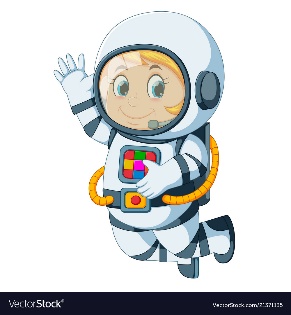 Astronaut Spellings Week beginning 16th Novemberairfairpairhairchairlairsharecarebare